Contributor / Exhibitor Checklist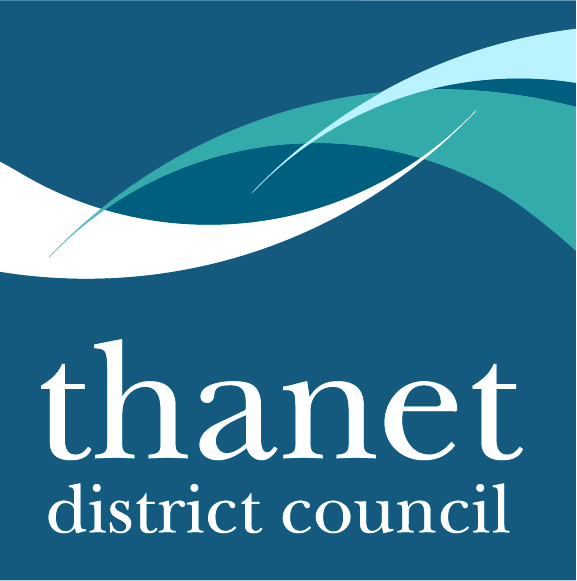 Event Name:Event Date:Activity caterers, exhibitors, ground entertainment, inflatables, fairground equipment, dance groups, bands etcInsurance attached?Yes / NoRisk Assessmentattached?Yes / NoIf no, please give details1234567891011121314151617181920